REVIEW PLANSlack Water Habor, Arkansas River, Russellville, AR(Program Code #150050; P2 #103786)Continuing Authorities ProgramSection 107 ProjectPlans and SpecificationsLittle Rock DistrictMSC Approval Date:  August 12, 2013Last Revision Date:   August 1, 2013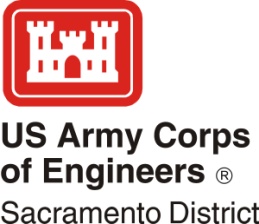 REVIEW PLANSlack Water Harbor, Arkansas River, Russellville, ARPlans and Specifications TABLE OF CONTENTS1.	PURPOSE AND REQUIREMENTS	12.	REVIEW MANAGEMENT ORGANIZATION (RMO) COORDINATION	13.	PROJECT INFORMATION	24.	DISTRICT QUALITY CONTROL (DQC)	45.	AGENCY TECHNICAL REVIEW (ATR)	46.	INDEPENDENT EXTERNAL PEER REVIEW (IEPR)	67.	POLICY AND LEGAL COMPLIANCE REVIEW	88.	COST ENGINEERING DIRECTORY OF EXPERTISE (DX) REVIEW AND CERTIFICATION	89.	MODEL CERTIFICATION AND APPROVAL	810.	REVIEW SCHEDULES AND COSTS	811.	PUBLIC PARTICIPATION	912.	REVIEW PLAN APPROVAL AND UPDATES	913.	REVIEW PLAN POINTS OF CONTACT	9ATTACHMENT 1:  TEAM ROSTERS	10ATTACHMENT 2:  SAMPLE STATEMENT OF TECHNICAL REVIEW FOR DECSION DOCUMENTS	11ATTACHMENT 3:  REVIEW PLAN REVISIONS	13ATTACHMENT 4:  ACRONYMS AND ABBREVIATIONS	14PURPOSE AND REQUIREMENTS Purpose.  This Review Plan defines the scope and level of peer review for the Slack Water Harbor, Arkansas River, Russellville, AR, plans and specifications package.  Currently, work is underway on the design. This Review Plan does not cover project construction. Prior to the start of construction of the project, a construction management plan will be developed covering all aspects of construction including quality controls, quality assurance, contractor submittals, inspections, and all other associated documentation construction requirements.ReferencesEngineering Circular (EC) 1165-2-214, Civil Works Review Policy, 15 Dec 2012EC 1105-2-412, Assuring Quality of Planning Models, 31 Mar 2011Engineering Regulation (ER) 1110-1-12, Quality Management, 30 Sep 2006ER 1105-2-100, Planning Guidance Notebook, Appendix H, Policy Compliance Review and Approval of Decision Documents, Amendment #1, 20 Nov 2007Project Management Plan, Russellville Slack Water Harbor, dated March 3, 2003SWD and Little Rock District’s Quality Management Plans   Requirements.  This review plan was developed in accordance with EC 1165-2-214, which establishes an accountable, comprehensive, life-cycle review strategy for Civil Works products by providing a seamless process for review of all Civil Works projects from initial planning through design, construction, and operation, maintenance, repair, replacement and rehabilitation (OMRR&R).  The EC outlines four general levels of review: District Quality Control/Quality Assurance (DQC), Agency Technical Review (ATR), Independent External Peer Review (IEPR), and Policy and Legal Compliance Review.  In addition to these levels of review, implementation documents are subject to Value Engineering Certification, and Biddability, Constructibility, Operability, Environmental, and Sustainability (BCOES) review and certification.REVIEW MANAGEMENT ORGANIZATION (RMO) COORDINATIONThe RMO manages the overall peer review effort as per Engineering Circular (EC) 1165-2-214.   Civil Works Review Policy, Appendix G, Section 2.a.(5) specifies that the RMO for ATR for CAP projects may be the home MSC  in lieu of a PCX.  The Southwestern Division CAP Manager serves as the RMO for this and all Continuing Authority Projects, unless otherwise noted.   PROJECT INFORMATIONBackground.  The project area is located along the McClellan-Kerr Navigation System approximately 75 miles northwest of Little Rock.  The local sponsor is the River Valley Regional Inter-model Facility Authority.  The decision document is the Supplement to the Detailed Project Report, dated June 2002, and approved by the Assistant Secretary of the Army (Civil Works) on August 26, 2002, pursuant to the authority contained in  Section 107 of Public Law 86-645, as amended (33 U.S.C. 577). Project Description.    The RP address the design and construction of a slack water harbor on the left descending bank of the Arkansas River at navigation mile 202.5 downstream of Dardanelle Dam in Pope County in the Winthrop Rockefeller Lake pool of the McClellen-Kerr Arkansas River Navigation System.The total project cost of the harbor is estimated at $7,116,000, and the benefit-to-cost ratio is 1.3 to 1. The total federal share will be limited to the amount named, or $3,350,000.  The total non-federal share was estimated at $3,876,000.  Map 1 is a location map and Map 2 is a map of the harbor.Factors Affecting the Scope and Level of Review.  A risk informed decision was made that ATR is necessary for all major deliverable for this project.  Additionally, it was determined that neither Type I nor Type II IEPR is needed for any products associated with  the plans and specifications for the project. ATR requirements are described in Section 5 and IEPR in Section 6.  The specific factors to be considered by the reviewers include:The reviews of the Plans and Specifications should be commensurate with the scope and complexity of the small-scale construction project;The use of professional judgement  tailored appropriately to minimize burdening the small project  with requirements of  limited value.  The construction of the project is projected to be approximately $7 million, with a federal financial risk level strictly limited to $3.35 million maximum;The construction for the project is primarily a dredging operation in a limited area;Project design is for a routine construction activity.In-Kind Contributions.  No in-kind services are part of the project  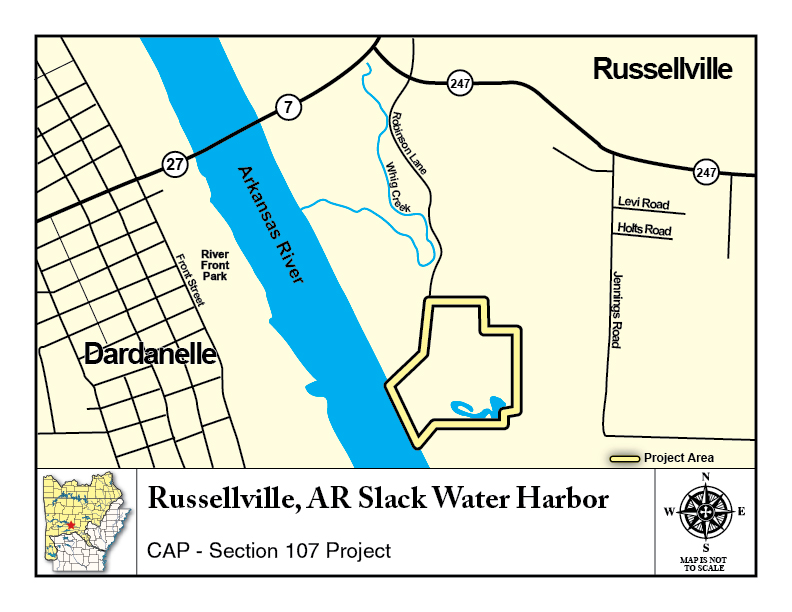 DISTRICT QUALITY CONTROL (DQC) The Plans and Specifications  (including supporting data, analyses, environmental compliance documents, etc.) shall undergo DQC.  DQC is an internal review process of basic science and engineering work products focused on fulfilling the project quality requirements defined in the Project Management Plan (PMP).  The home district shall manage DQC.  Documentation of DQC activities is required and should be in accordance with the District and MSC Quality Manual.    Documentation of DQC.  DQC is the review of basic science and engineering work products focused on fulfilling the project quality requirements defined in the PMP (to which this Review Plan is an attachment).   It is managed in the District and may be conducted by in-house staff as long as the reviewers are not doing the work involved in the project, including contracted work that is being reviewed.  Basic quality control tools include a Quality Management Plan (QMP) providing for seamless review, quality checks and reviews, supervisory reviews, Project Delivery Team (PDT) review, etc.  The PDT, including the non-federal sponsor, is responsible for a complete reading of the report to assure the overall integrity of the report, technical appendices and the recommendations before the approval by the District Commander.  In addition, non-PDT members and/or supervisory staff will conduct a review for major draft and final products, including products provided by the non-Federal sponsor as in-kind services following review of those products by the PDT (listed in Attachment 1).   Written DQC documentation will be provided to the ATR team.AGENCY TECHNICAL REVIEW (ATR)ATR is mandatory for the plans and specifications phase.  The objective of ATR is to ensure consistency with established criteria, guidance, procedures, and policy.  The ATR will assess whether the analyses presented are technically correct and comply with published USACE guidanceATR teams will be comprised of senior USACE personnel and may be supplemented by outside experts as appropriate.  The ATR team lead will be from outside the home MSC.  Products to Undergo ATR.  Products subject to  ATR include the plans and specifications,  and real estate requirements.  An ATR will be conducted on the plans and specifications package at the following  completion levels: 65% and 95%.  In addition, an ATR final back-check will be conducted concurrent with or integral to the Bidability, Constructibility, Operability, Environmental, and Sustainability (BCOES) Review.  All ATR comments will be adequately addressed/resolved/closed out prior to the BCOES certification.Required ATR Team Expertise.  Since this is for design, the ATR team should be minimal considering the factors afftecting the scope and level of review in Section 3,  with the required disciplines and expertise as outlined below:  Documentation of ATR.  DrChecks review software will be used to document all ATR comments, responses and associated resolutions accomplished throughout the review process.  Comments should be limited to those that are required to ensure adequacy of the product.  The four key parts of a quality review comment will normally include: The review concern – identify the product’s information deficiency or incorrect application of policy, guidance, or procedures;The basis for the concern – cite the appropriate law, policy, guidance, or procedure that has not be properly followed;The significance of the concern – indicate the importance of the concern with regard to its potential impact on project implementation or implementation responsibilities; andThe probable specific action needed to resolve the concern – identify the action(s) that the reporting officers must take to resolve the concern.In some situations, especially addressing incomplete or unclear information, comments may seek clarification in order to then assess whether further specific concerns may exist. The ATR documentation in DrChecks will include the text of each ATR concern, the PDT response, a brief summary of the pertinent points in any discussion, including any vertical team coordination (the vertical team includes the district, RMO, MSC, and HQUSACE), and the agreed upon resolution.  If an ATR concern cannot be satisfactorily resolved between the ATR team and the PDT, it will be elevated to the vertical team for further resolution in accordance with the appropriate  issue resolution process described in ER1110-2-12. .  Unresolved concerns can be closed in DrChecks with a notation that the concern has been elevated to the vertical team for resolution.   At the conclusion of each ATR effort, the ATR team will prepare a Review Report summarizing the review.  Review Reports will be considered an integral part of the ATR documentation and shall:Identify the document(s) reviewed and the purpose of the review;Disclose the names of the reviewers, their organizational affiliations, and include a short paragraph on both the credentials and relevant experiences of each reviewer;Include the charge to the reviewers;Describe the nature of their review and their findings and conclusions; Identify and summarize each unresolved issue (if any); andInclude a verbatim copy of each reviewer's comments (either with or without specific attributions), or represent the views of the group as a whole, including any disparate and dissenting views.ATR may be certified when all ATR concerns are either resolved or referred to the vertical team for resolution and the ATR documentation is complete.  The ATR Lead will prepare a Statement of Technical Review certifying that the issues raised by the ATR team have been resolved (or elevated to the vertical team).  A Statement of Technical Review should be completed, based on work reviewed to date.  A sample Statement of Technical Review is included in Attachment 2.INDEPENDENT EXTERNAL PEER REVIEW (IEPR)IEPR may be required  under certain circumstances.  IEPR is the most independent level of review, and is applied in cases that meet certain criteria where the risk and magnitude of the proposed project are such that a critical examination by a qualified team outside of USACE is warranted.  A risk-informed decision, as described in EC 1165-2-214, is made as to whether IEPR is appropriate.  IEPR panels will consist of independent, recognized experts from outside of the USACE in the appropriate disciplines, representing a balance of areas of expertise suitable for the review being conducted.  There are two types of IEPR:  Type I IEPR.  Type I IEPR reviews are managed outside the USACE and are conducted on project studies.  Type I IEPR panels assess the adequacy and acceptability of the economic and environmental assumptions and projections, project evaluation data, economic analysis, environmental analyses, engineering analyses, formulation of alternative plans, methods for integrating risk and uncertainty, models used in the evaluation of environmental impacts of proposed projects, and biological opinions of the project study.   Type I IEPR will cover the entire decision document or action and will address all underlying engineering, economics, and environmental work, not just one aspect of the study.  For decision documents where a Type II IEPR (Safety Assurance Review) is anticipated during project implementation, safety assurance shall also be addressed during the Type I IEPR per EC 1165-2-214. EC 1165-2-214, Appendix G, Section 2.a(1) specifies “All CAP projects are excluded from Type I Independent External Peer Review (IEPR) except Section 205 and Section 103, or those projects that include and EIS or meet the mandatory triggers for Type I IEPR as stated in Appendix D”.  None of these are applicable for this project. Further,  Type I IEPR is required  for decision documents, but plans and specifications is an implementation document. Therefore, Type I IEPR is not applicable to this project.Type II IEPR.  Type II IEPR, or Safety Assurance Review (SAR), are managed outside the USACE and are conducted on design and construction activities for hurricane, storm, and flood risk management projects or other projects where existing and potential hazards pose a significant threat to human life.  Type II IEPR panels will conduct reviews of the design and construction activities prior to initiation of physical construction and, until construction activities are completed, periodically thereafter on a regular schedule.  The reviews shall consider the adequacy, appropriateness, and acceptability of the design and construction activities in assuring public health safety and welfare.EC 1165-2-214, Appendix G Section 2.a(3) specifies “Type II IEPR is still required for those CAP projects where life safety risk is significant as documented in the approved Review Plan”  . Russellville Slack Water Harbor is a small navigation project, is in the design and implementation phase, and there are there are no known hazards that might pose a signficiant threat to human life.  Therefore, Type II IEPR is not necessary for this project.  The District Chief of Engineering will provide certification that the project poses no significant life safety issues associated with the project design and performance. Decision on IEPR.  Plans and specifications are not a decision document and do not meet the criteria for a Type I IEPR.  The project does not involve life safety issues.  Consequently, the determination  of the PDT and the District, with Major Subordinate Command (MSC) concurrence, is that the level of review be ATR.   Type I and Type II IEPR is not required. POLICY AND LEGAL COMPLIANCE REVIEW
The plans and specifications  will be reviewed throughout the design  process for  compliance with law and policy.  For the Plans and Specifications for this project, the Policy and Legal Compliance approval level will be the MSC unless isues arise requiring higher level approval.  Policy and Legal Compliance Reviews will be concurrent with ATR.  All Policy and Legal Compliance  comments will be adequately  addressed/ resolved prior to the BCOES certification.  The Policy and Legal Compliance reviews should include an assessment of whether the project design is generally consistent in scope, function, and purpose with the project described in the approved feasibility report, whether the project remains economically justified,  and that the project to be constructed substantially conforms to the requirements for NEPA compliance as embodied through the previous lawsuit and associated Corps NEPA documentation. 
COST ENGINEERING DIRECTORY OF EXPERTISE (DX) REVIEW AND CERTIFICATIONFor Plans and Specifications, the Government Estimate is reviewed and approved through a separate process from this Review Plan. Accordingly, Cost Engineering DX review Certification is not required.MODEL CERTIFICATION AND APPROVALNo model certications or approvals are required for the design effort.  Standard engineering models commonly in use by the Corps will be utilized per normal Corps engineering design practice. REVIEW SCHEDULES AND COSTSATR Schedule and Cost.  The estimated cost for the ATR is $15,000.  The final (95%) ATR for the plans and specs is currently scheduled for October 1, 2013.   Milestone CW330 Plans and Specs Approved is scheduled for February 14, 2014.35% ATR: Completed 65% ATR: September 1, 201395% ATR: October 1, 2013ATR final back-check:  January 15, 2014 BCOES: February 14, 2014 (CW330) Real Estate review of Plans and Specifications at 35% completion.  This review should be performed by the ATR Real Estate team member to verify the project foot print and coordinate with the local sponsor to facilitate the acquisition process.  Real Estate review of Plans and Specifications at 65% completion.  This review should be performed by the ATR Real Estate team member as part of the 65% ATR to verify the project foot print and coordinate with the local sponsor to facilitate the acquisition process and avoid unnecessary actions or delays. Real estate requirements must be fulfilled prior to advertisement of the project for construction bids.   d.  VE Certification:  This project meets the minimum Value Engineering (VE) studies requirement (>$2 Mil). PM should resource, plan and schedule a VE workshop as early as possible during the Plans and Specifications phase. All VE milestones (CW285 and CW290 Schedule and Actual Finish) shall be entered in the P2 for tracking and reporting by HQ for DMR. VE waiver request is for unusual cases only and the waiver request must have good justification. The previous approved waiver request for VE studies is older than five years and no longer valid. A VE waiver request shall be routed through the District Commander with to the SWD VE manager for review and recommendation for approval to the SWD Commander.  VE Certification (or approved waiver) shall accompany the final BCOES documents. See ER 11-1-321, Change 1, dated 01 Jan 2011 for standard format and information.PUBLIC PARTICIPATIONAs required by EC 1165-2-214, the approved Review Plan will be posted on the District public website for public comment.  While there is not a formal comment period, the public will have an opportunity to comment on the types of reviews to be performed.  The PDT will consider any comments received and and decide if revisions to the review plan are necessary.  REVIEW PLAN APPROVAL AND UPDATESThe Southwestern Division Commander is responsible for approving this Review Plan.  The Commander’s approval reflects vertical team input as to the appropriate scope and level of review.  The Review Plan is a living document and may change as the need arises.  The home district is responsible for keeping the Review Plan up to date.  Minor changes to the review plan since the last MSC Commander approval are documented in Attachment 3.  Significant changes to the Review Plan (such as changes to the scope and/or level of review) should be re-approved by the MSC Commander following the process used for initially approving the plan.  The latest version of the Review Plan, along with the Commanders’ approval memorandum, should be posted on the Home District’s webpage and provide a copy to the  MSC.REVIEW PLAN POINTS OF CONTACTPublic questions and/or comments on this review plan can be directed to the following points of contact:Project Manager, Little Rock District, 501-324-6139 CAP Program Manager, Southwestern Division, 469-487-7032ATTACHMENT 1:  TEAM ROSTERSProject Deliver Team (PDT)Vertical Team: The Vertical Team consists of members of the MSC and CESWL Offices.  The Vertical Team plays a key role in facilitating execution of the project in accordance with the PMP. The Vertical Team provides Issue Resolution support and guidance as required.  The Vertical Team will remain engaged seamlessly throughout the project via monthly teleconferences In Progress Reviews and other key decision briefings.    Agency Technical Review (ATR)District Quality Control (DQC) ATTACHMENT 2:  SAMPLE STATEMENT OF TECHNICAL REVIEW FOR DECSION DOCUMENTSCOMPLETION OF AGENCY TECHNICAL REVIEWThe Agency Technical Review (ATR) has been completed for the Plans and Specifications for the Slack Water Harbor, Arkansas River, Russellville, AR.  The ATR was conducted as defined in the project’s Review Plan to comply with the requirements of EC 1165-2-214.  During the ATR, compliance with established policy principles and procedures, utilizing justified and valid assumptions, was verified.  This included review of: assumptions, methods, procedures, and material used in analyses, alternatives evaluated, the appropriateness of data used and level obtained, and reasonableness of the results, including whether the product meets the customer’s needs consistent with law and existing US Army Corps of Engineers policy.  The ATR also assessed the District Quality Control (DQC) documentation and made the determination that the DQC activities employed appear to be appropriate and effective.  All comments resulting from the ATR have been resolved and the comments have been closed in DrCheckssm.CERTIFICATION OF AGENCY TECHNICAL REVIEWSignificant concerns and the explanation of the resolution are as follows: Describe the major technical concerns and their resolution.As noted above, all concerns resulting from the ATR of the project have been fully resolved.ATTACHMENT 3:  REVIEW PLAN REVISIONS ATTACHMENT 4:  ACRONYMS AND ABBREVIATIONS ATR Team Members/DisciplinesExpertise RequiredATR LeadThe ATR lead should be a senior professional preferably with experience in preparing Section 107 decision documents and conducting ATR.  The lead should also have the necessary skills and experience to lead a virtual team through the ATR process.  Typically, the ATR lead will also serve as a reviewer for a specific discipline (such as planning, economics, environmental resources, etc).  The ATR Lead MUST be from outside Little Rock District and MAY be from within the SWD Region. PlanningThe Planning reviewer should be a senior water resources planner with experience in design as it pertains to Section 107 projects.Environmental & Cultural ResourcesTeam members should be familiar with the NEPA and HTRW process for similar studies and projects. Experience should include knowledge of streambank protection, HTRW, Cultural Resources and Ecosystem Restoration. The team member should be a subject matter expert on application and documentation of the NEPA process. H&HThe ATR Reviewer should have experience in H&H as it relates to hydraulic design of harbors.  Cost EngineeringATR  of cost estimates is not required for Plans and Specifications phase.  A Government Estimate is developed and approved through a separate process from this Review Plan. Real EstateTeam member should be experienced in Federal civil works real estate laws, policies and guidance as they pertain to Section 107/inland navigation  Projects.  The RE ATR reviewer will be a senior RE professional selected from the Nationally approved RE ATR list.TABLE 1:  Project Delivery TeamTABLE 1:  Project Delivery TeamNAMETITLERenee WrightProject ManagerBob Singleton  BiologistBrian RaleyReal EstateAaron ColeDesign EngineerGeorge LosakCost EngineerJames FisherLegalCherilyn GibbsEconomistRoy ReevesRiver Valley Intermodal AuthorityTABLE 2: Agency Technical Review Team – 65%  and 95% Design SubmittalTABLE 2: Agency Technical Review Team – 65%  and 95% Design SubmittalTABLE 2: Agency Technical Review Team – 65%  and 95% Design SubmittalNAMEDISCIPLINEOFFICE SYMBOLSherri WilleyCivil/Team LeaderCESWG-PE-PLTBDH&H – Hydraulic Design for Harbors Paul SzempruchDesignCESWG-EC-ESTBDReal EstateCESWG-EC-ESSherri WilleyPlanningCESWG-PE-PLJan StokesEnvironmentalCESWG-PE-PRTABLE 3: District Quality Control Team TABLE 3: District Quality Control Team TABLE 3: District Quality Control Team NAMEDISCIPLINEOFFICE SYMBOLMarty HammerCivil/Team LeaderCESWL-EC-DMarty HammerStructuralCESWL-EC-DH&H – Hydraulic Design for HarborsJulia SmethurstEconomicsCESWL-PEBruce WatsonCost EstimateCESWL-EC-DCPat BennettReal EstateCESWL-RE-ASIGNATURENameDateATR Team LeaderOffice Symbol/CompanySIGNATURERenee S. WrightDateProject Manager CESWL-PESIGNATUREJulia A. SmethurstDateEconomist, District Quality ControlCESWL-PESIGNATURELanora WrightDateReview Management Office RepresentativeCESWD-PDS-PSIGNATURETony BateyDateChief, Engineering and Construction DivisionCESWL-ECSIGNATUREPatricia M. AnslowDateChief, Planning DivisionCESWL-PERevision DateDescription of ChangePage / Paragraph NumberTermDefinitionTermDefinitionAFBAlternative Formulation BriefingNEDNational Economic DevelopmentASA(CW)Assistant Secretary of the Army for Civil WorksNERNational Ecosystem Restoration ATRAgency Technical ReviewNEPANational Environmental Policy ActCSDRCoastal Storm Damage ReductionO&MOperation and maintenanceDPRDetailed Project ReportOMBOffice and Management and BudgetDQCDistrict Quality Control/Quality AssuranceOMRR&ROperation, Maintenance, Repair, Replacement and RehabilitationDXDirectory of ExpertiseOEOOutside Eligible OrganizationEAEnvironmental AssessmentOSEOther Social EffectsECEngineer CircularPCXPlanning Center of ExpertiseEISEnvironmental Impact StatementPDTProject Delivery TeamEOExecutive OrderPACPost Authorization ChangeEREcosystem RestorationPMPProject Management PlanFDRFlood Damage ReductionPLPublic Law FEMAFederal Emergency Management AgencyQMPQuality Management PlanFRM	Flood Risk ManagementQAQuality AssuranceFSMFeasibility Scoping MeetingQCQuality ControlGRRGeneral Reevaluation ReportREDRegional Economic DevelopmentHome District/MSCThe District or MSC responsible for the preparation of the plans and specsRMCRisk Management Center HQUSACEHeadquarters, U.S. Army Corps of EngineersRMOReview Management OrganizationIEPRIndependent External Peer ReviewRTSRegional Technical SpecialistITRIndependent Technical ReviewSARSafety Assurance ReviewLRRLimited Reevaluation ReportUSACEU.S. Army Corps of Engineers MSCMajor Subordinate CommandWRDAWater Resources Development Act